Demande de licence de pêche du bar en zone Nord : Métiers de l’hameçon et/ou métiers du filet Année 2024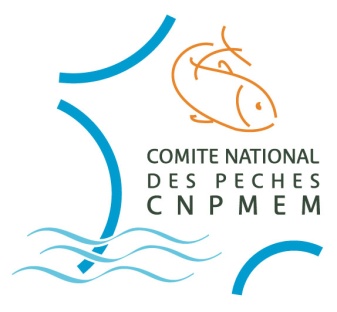 Demande à retourner au Comité avant le XX février 2024 (date à fixer par le CR/CDPMEM)à l’adresse : (à compléter par le CR/CDPMEM de rattachement)Accompagnée obligatoirement du/des chèque(s) de cotisation (200 €/métier) et, le cas échéant, des autres pièces complémentaires citées au versoArmement (les champs obligatoires sont indiqués par *)Navire exploité (les champs obligatoires sont indiqués par *)Adhérent d’une OP* :      Non    /         Oui : nom de l’OP : _ _ _ _ _ _ _ _ _ _ _ _ _ _ _ _ _ _ _ _ _ J’atteste être à jour des CPO Cotisations Professionnelles Obligatoires (première installation = à jour)J’atteste être à jour de mes déclarations de capture  METIERS DE L’HAMEÇON (demande par rapport au régime 2023) – Précisez la catégorie de demande 2024 :Renouvellement à l’identique (si remotorisation :      hausse ou      baisse de la puissance motrice)Renouvellement avec changement de navire : Nom du navire remplacé : _ _ _ _ _ _ _ _ _ _ _ _ _ _ _ _ _ _ _ _ Changement d’armateur : Nom-Prénom de l’ancien armateur :   _ _ _ _ _ _ _ _ _ _ _ _ _ _ _ _ _ _ _ _ _ _ _ _ _ Réservation (demande de PME ou projet d’achat de navire)Demande d’un armateur titulaire de la licence Bar Nord Hameçon 2019, 2020, 2021, 2022, 2023 et/ou 2024Autres demandes (catégorie gelée = refus)  METIERS DU FILET FIXE (demande par rapport au régime 2023) – Précisez la catégorie de demande 2024 :Renouvellement à l’identique (si remotorisation :      hausse ou      baisse de la puissance motrice)Renouvellement avec changement de navire : Nom du navire remplacé : _ _ _ _ _ _ _ _ _ _ _ _ _ _ _ _ Changement d’armateur : Nom-Prénom de l’ancien armateur :   _ _ _ _ _ _ _ _ _ _ _ _ _ _ _ _ _ _ _ _ _ _ _ _ _ Demande d’un armateur titulaire de la licence Bar Nord Filet fixe 2021, 2022, 2023 et/ou 2024Réservation (demande de PME ou projet d’achat de navire)Autres demandes (     si échanges Hameçon ;     si justificatif de rejets bar Filet ;     si installation depuis 2021)Pour la pratique de ce métier en zone 7d et/ou 7e les AEP « Manche Est démersaux » et/ou « Manche Ouest » sont obligatoires.Fait à _ _ _ _ _ _ _ _ _ _ _ _ _ _ _ _ _ _ _ _ _ _ _ _ , le _ _ _ _ _ _ _ _ _ _ _ _ _ _ _ _ _ _ _ _ _ DOSSIER DE DEMANDE DE LICENCE BAR NORD HAMEÇON ET/OU FILET FIXELes demandes de licence Bar Nord 2024 pour les métiers de l’hameçon et du filet sont co-instruites par le CRPMEM de rattachement et le CNPMEM. Le formulaire dûment complété et signé et le cas échéant la demande dûment complétée effectuée via l’outil de dématérialisation des demandes utilisé par mon CRPMEM (ou mon CDPMEM par délégation), doit être transmis à mon CRPMEM (ou mon CDPMEM par délégation).ATTENTION : champs obligatoires identifiés par un astérisque, être à jour des CPO et des déclarations de captures sont des conditions d’éligibilité à la licence 2023.  Si vous n’avez jamais reçu d’émission CPO, vous pouvez vous considérer comme à jour de votre CPO.Le Formulaire doit être accompagné :Cotisation financière : 1 chèque de 200€ à l’ordre du CNPMEM par métier sollicité (Je joins à ma demande autant de chèques que de métiers demandés) ;Copie du permis d’armement du navire pour toute demande sauf pour les (poursuites de) réservation ;ETAttestation de l’ancien armateur renonçant à solliciter une licence en 2024 pour les métiers pour lesquels la licence est demandée, pour les demandes en changement d’armateur (courrier ou courriel) ;Copie de la demande de réservation de capacité (dossier de demande de PME) pour les demandes de réservation de licence en application de l’article 8.2 de la délibération bar Nord métier de l’hameçon et 7.2 métier du filet ;Explications quant au retard pris par mon projet de construction ou d’acquisition de navire et la puissance motrice du futur navire, pour les demandes en poursuite de réservation.Tout document (extrait Kbis, …, attestation sur l’honneur) permettant, le cas échéant, d’attester de la première installation du demandeur après le 1er janvier 2021, pour les demandes de licence Filet relevant de la catégorie « Autres demandes »Copie de fiche(s) ou du journal de pêche justifiant de la déclaration récente de rejets de bar en zone Nord, capturés au filet, pour les demandes de licence Filet relevant de la catégorie « Autres demandes ».LES DOSSIERS INCOMPLETS NE SERONT PAS INSTRUITS PAR LE CNPMEM. DANS CE CAS, ILS SERONT RENVOYES A VOTRE COMITE DE RATTACHEMENTDes dates limites de dépôt des demandes doivent impérativement être respectées tout particulièrement pour les demandes faites au titre d’un renouvellement ou au titre d’une poursuite de réservation. Ces dates sont précisées au recto du formulaire de demande et sur la délibération. MENTION SUR LA PROTECTION DES DONNEES PERSONNELLESLes données personnelles recueillies par ce formulaire font l’objet d’un traitement informatique par le CNPMEM en vue de l’attribution des licences Bar Nord 2024, pour le suivi de la pêche du bar en zone Nord à des fins statistiques et la réalisation des opérations de contrôle de celle-ci, en application des articles L912-1 et suivants et R912-1 et suivants du Code rural et de la pêche maritime et des délibérations du CNPMEM n°B11/2024 et B12/2024 relatives aux régimes d’exercice de la pêche du bar en zone Nord à l’hameçon et au filet pour la campagne de pêche 2024, respectivement.Pour la réalisation de la finalité précitée, les données sont partagées entre le CRPMEM de rattachement et le CNPMEM. Elles sont susceptibles d’être transférées à des tiers, notamment les administrations légalement habilitées (DGAMPA, DIRM(s), services en charge du contrôle des pêches, etc.) Une extraction partielle de ses données peut être transmise aux comités des pêches, aux organisations de producteurs et aux administrations centrales et locales. Le partage de ces données et leur communication sont indispensables pour mener à bien la finalité précitée. Ces données sont conservées pendant dix années.Conformément au règlement (UE) 2016/679 du 27 avril 2016 et la loi n° 78-17 du 6 janvier 1978 modifiée, vous pouvez accéder à vos données ou demander leur effacement. Vous disposez également d'un droit d’opposition, d’un droit de rectification et d’un droit à la limitation du traitement de vos données hormis dans les cas où la réglementation ne permet pas l’exercice de ces droits. Pour exercer ces droits ou pour toute question sur le traitement de vos données, vous pouvez contacter le CNPMEM.Toute réclamation peut être introduite auprès de la Commission Nationale de l’Informatique et des Libertés. Nom-Prénom / Société*Adresse postale complète*N° Redevable CPO*N° Marin(N° du type xxAxxxx ou SPRxxxx)TéléphoneAdresse EmailNom du navire*Puissance motrice*                              kWQM + Immatriculation*Longueur (hors tout)*                               mSignature du demandeur*Visa et cachet du CRPMEM*